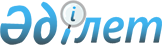 О внесении изменения в постановление Правительства Республики Казахстан от 23 января 2008 года № 58 "Об утверждении Правил присуждения образовательного гранта для оплаты высшего образования"
					
			Утративший силу
			
			
		
					Постановление Правительства Республики Казахстан от 28 сентября 2015 года № 798. Утратило силу постановлением Правительства Республики Казахстан от 7 сентября 2023 года № 772.
      Сноска. Утратило силу постановлением Правительства РК от 07.09.2023 № 772 (вводится в действие по истечении десяти календарных дней после дня его первого официального опубликования).
      Правительство Республики Казахстан ПОСТАНОВЛЯЕТ:
      1. Внести в постановление Правительства Республики Казахстан от 23 января 2008 года № 58 "Об утверждении Правил присуждения образовательного гранта для оплаты высшего образования" (САПП Республики Казахстан, 2008 г., № 2, ст. 24) следующее изменение:
      в Правилах присуждения образовательного гранта для оплаты высшего образования, утвержденных указанным постановлением:
      часть первую пункта 4 изложить в следующей редакции:
      "4. Комиссия формируется из числа сотрудников уполномоченного органа в области образования, других заинтересованных государственных органов и ведомств, представителей институтов гражданского общества, руководителей высших учебных заведений (далее - ВУЗ).".
      2. Настоящее постановление вводится в действие со дня его первого официального опубликования.
					© 2012. РГП на ПХВ «Институт законодательства и правовой информации Республики Казахстан» Министерства юстиции Республики Казахстан
				
Премьер-Министр
Республики Казахстан
К. Масимов